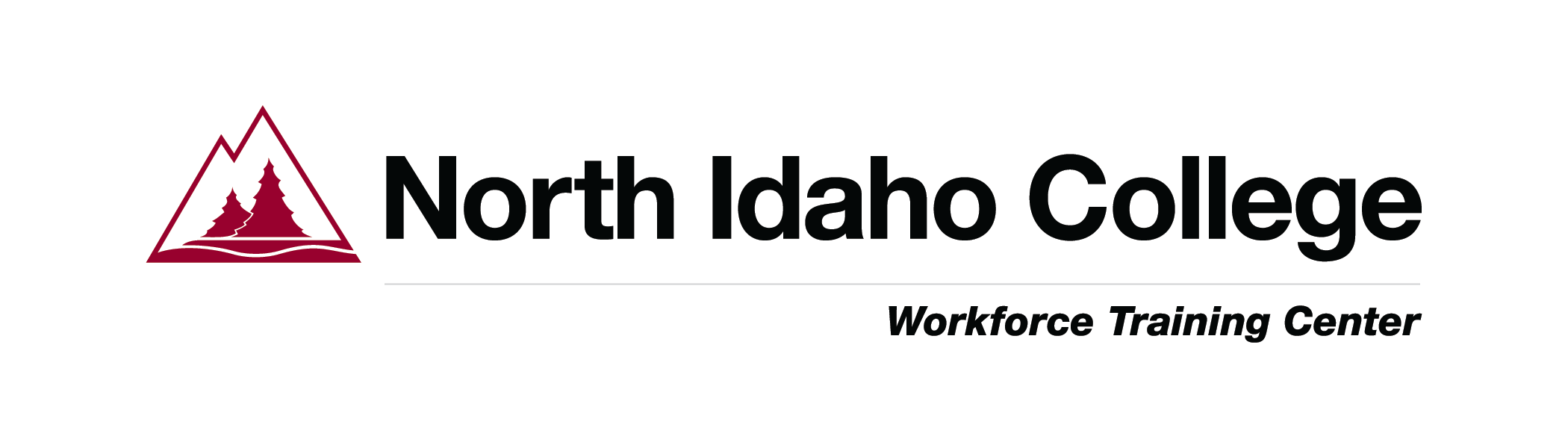 Fire Fighter I AcademyAcademy will start January 23, 2024Applications will be accepted September 6 – September 23, 2023APPLICANT INFORMATION: please printName 	 Address	City 	 State 	 Zip	 Birthdate 	Phone (primary) 	 (other)	Male / FemaleE-mail 	REQUIRED ATTACHMENTS:	 Completed Medical Clearance form	 Immunization Record or Immunization WaiverSignature 	 Date 	Return completed forms to:NIC Workforce Training Center525 South Clearwater Loop, Post Falls ID 83854	phone (208) 769-3333Fire Fighter I AcademyMEDICAL CLEARANCETO PERFORM PHYSICAL DUTIES WHILE TRAININGDOCTOR: Prior to releasing, please read and complete this form.(PLEASE PRINT APPLICANT’S NAME)Students training in Fire Fighter I Academy are required to be mentally alert and maintain sufficient flexibility, strength and endurance to perform a variety of labor intensive and demanding skills activities involving fire/rescue situations.Normal skills training activities may be illustrated by the following:Climbing ladders and stairs and performing tasks from heights.Lifting patients and transporting patients on gurneys or stretchers.Using heavy tools and heavy lifting from awkward positionsBeing exposed to extreme heat and cold environments.Wearing self-contained breathing apparatus (SCBA) while performing physical work.Is the current condition of this individual such that he/she is in physical condition to perform the training responsibilities defined, in part, above?Yes 	 No 		 Date 	Doctor’s SignaturePlease type or print Doctor’s full name 	Address 	Telephone 	Fire Fighter I AcademyIMMUNIZATION RECORDPlease Print LegiblyName					 Last Name	First Name	Middle Name	Phone NumberPermanent Address 					 Street	City	State	Zip CodeDate of Birth	/	/		Student Last 4 digits of Social Security	To be completed and signed by your health care provider or please attach official immunization record.RECOMMENDED IMMUNIZATIONS:Tetanus-Diphtheria (Primary series with DTaP or DTP and booster with Td in the last ten years)Primary series of four doses with DtaP or DTP:#1 		/	 #2 		/	 #3 	/		 #4 		/		 M Y		M Y		M		Y		M		YTetanus-Diphtheria (Td) booster within the last ten years		/	M	YHEPATITIS B (Three doses of vaccine or a positive Hepatitis surface antibody)Immunizationa. Dose #1		/		 b. Dose #2		/		 c. Dose #3		/		 or M		Y		M		Y		M		YHepatitis B surface antibody (titer should only be drawn after vaccine series or exposure) Date 	/	 Result Reactive	 Non-reactive	M  YTuberculosis Skin Test: Date:	/	/	 Result:	(Example: PPD, tine)If positive PPD, when was your Chest X-ray? Date:	/	/	 Result:	Health Care ProviderName	  Address		 Signature	 Phone 	Please return form to:NIC Workforce Training Center, 525 South Clearwater Loop, Post Falls, ID 83854 Telephone Number: (208)769-3333 Fax Number: (208) 769-769-3223